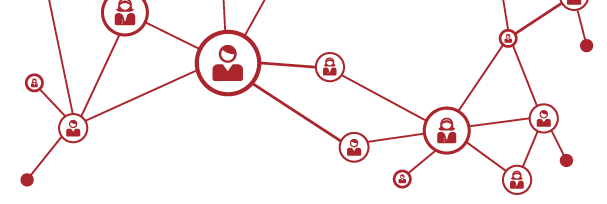 OBJECTIFS Composé d'enseignants de chaque composante et/ou antenne de l'Université d'Orléans, ce réseau contribue aux actions liées à la transformation pédagogique. Il a vocation à diffuser, au sein des équipes pédagogiques, l'offre de services en matière de pédagogie et numérique et à identifier les nouveaux besoins. ACTIVITES D'UN REFERENT- Il relaie, au sein de la composante ou de l'antenne qu'il représente, les informations sur les actions et projets internes et nationaux - Il informe les collègues de sa composante sur les ressources et dispositifs disponibles dans l’établissement et au niveau national (Universités Numériques Thématiques, FUN-MOOC, …)- Il recense et partage au sein du réseau, les expérimentations et pratiques innovantes des collègues de sa composante, ainsi que leurs besoins pédagogiques et d'équipement
- Il participe aux réunions et ateliers de partage d'expériences mensuels du réseau 
- Relais de l'administrateur CELENE de l'établissement, il ouvre les cours de la composante sur la plateforme (avec l'aide de ses correspondants CELENE le cas échéant)
- Il forme et assiste ses collègues dans leur utilisation de CELENE
- Il participe aux formations de rentrée des nouveaux étudiants
- Il peut être amené à participer à des groupes de travail thématiques
- Il peut être sollicité pour représenter le réseau à une manifestation nationale spécifiquePILOTAGE POLITIQUE DU RESEAUAli Ed-Dbali, Vice-Président délégué au Numérique et à l'Innovation PédagogiqueANIMATION DU RESEAUElodie Trotin, Responsable du Learning Lab-UOJulie Molard et Arnaud Moizard, ingénieurs pédagogiquesMEMBRES DU RESEAU